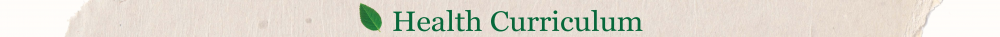 Eating Disorder Research TaskThis task is to be completed in pairs in class. Students will need to have access to the internet. Students are to complete the following questions in pairs:Define the most prevalent eating disorders: anorexia and bulimia. What are their symptoms?Annorexia:____________________________________________________________________________________________________________________________________________________________________________________________________________________________________________Bullimia:_____________________________________________________________________________________________________________________________________________________________________________________________________________________________________________Address some causes of eating disorders, such as pressures from society and family and genetic predisposition.____________________________________________________________________________________________________________________________________________________________________________________________________________________________________________________________________________________________________________________________________________________________________________________________________________________________________________________________________________________________________________________________________________________________Present the medical complications that often result from eating disorders, and explain how these diseases can be life threatening.____________________________________________________________________________________________________________________________________________________________________________________________________________________________________________________________________________________________________________________________________________________________________________________________________________________________________________________________________________________________________________________________________________________________Describe prevention and early detection of eating disorders.__________________________________________________________________________________________________________________________________________________________________________________________________________________________________________________________________________________________________________________________________________________________________________________________Explain different methods of treating eating disorders.______________________________________________________________________________________________________________________________________________________________________________________________________________________________________________________________________________________________________________________________________________________________________________________________________________________